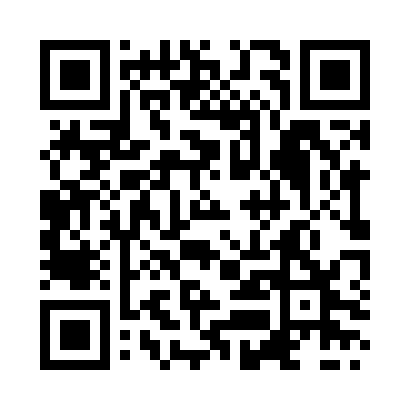 Prayer times for Baudejos, LithuaniaWed 1 May 2024 - Fri 31 May 2024High Latitude Method: Angle Based RulePrayer Calculation Method: Muslim World LeagueAsar Calculation Method: HanafiPrayer times provided by https://www.salahtimes.comDateDayFajrSunriseDhuhrAsrMaghribIsha1Wed3:065:431:206:308:5711:262Thu3:055:411:206:328:5911:273Fri3:045:391:206:339:0111:284Sat3:035:371:196:349:0311:285Sun3:025:351:196:359:0511:296Mon3:015:331:196:369:0611:307Tue3:005:311:196:379:0811:318Wed3:005:291:196:389:1011:329Thu2:595:271:196:399:1211:3210Fri2:585:261:196:409:1411:3311Sat2:575:241:196:419:1511:3412Sun2:565:221:196:429:1711:3513Mon2:565:201:196:449:1911:3514Tue2:555:181:196:459:2111:3615Wed2:545:171:196:469:2211:3716Thu2:545:151:196:479:2411:3817Fri2:535:131:196:489:2611:3818Sat2:525:121:196:489:2811:3919Sun2:525:101:196:499:2911:4020Mon2:515:091:196:509:3111:4121Tue2:515:071:196:519:3211:4122Wed2:505:061:196:529:3411:4223Thu2:505:041:206:539:3611:4324Fri2:495:031:206:549:3711:4325Sat2:495:021:206:559:3911:4426Sun2:485:001:206:569:4011:4527Mon2:484:591:206:569:4111:4528Tue2:474:581:206:579:4311:4629Wed2:474:571:206:589:4411:4730Thu2:474:561:206:599:4611:4731Fri2:464:551:217:009:4711:48